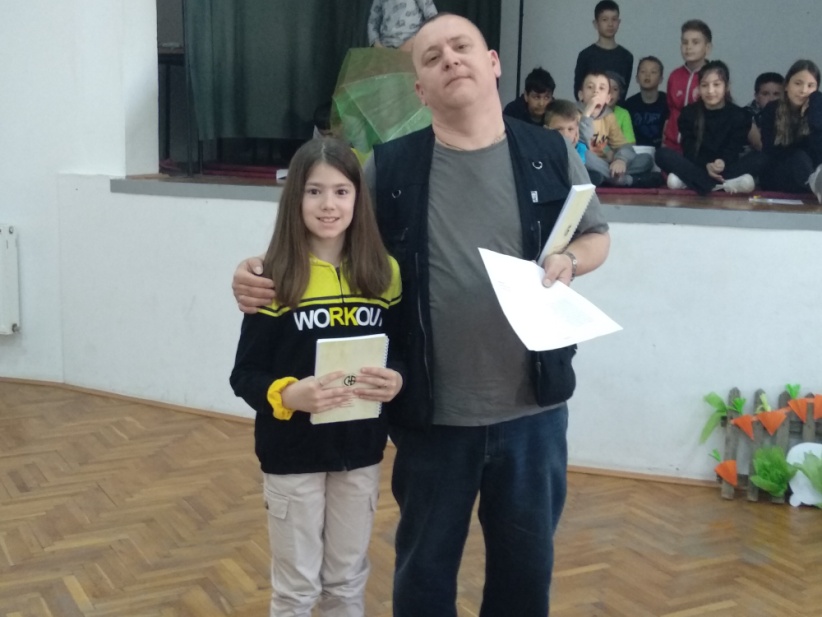 ЗубићиЗубићи су наши бели,Блистави и сјајни цели.У почетку мали, ситни,А на крају чврсти, битни.Зубиће треба прати,С лизалицом мало стати.Редовно их трљати,Са слаткишима не срљати.Погледајте баке, деке,Баш немају зубе неке,И трљајте да и вашиНе постану смех у чаши.Тара Татомиров  II 1